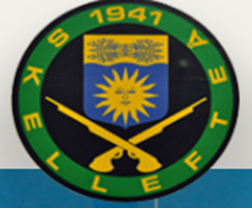 BEGÄRAN OM UTTRÄDE FRÅN SKELLEFTEÅ PISTOLSKYTTEFÖRENING--------------------------------------------------------------------------------------------------------------------------------------Undertecknad begär härmed utträde ur Skellefteå Pistolskytteförening, Maskinvägen 20, 931 37 Skellefteå.Namn: ……………………………………………………………………………………………………………………………………………
Adress: …………………………………………………………Postnr: …………………………Ort: …………………………………..
Mobiltelefonnummer: …………………………………

Orsak till begäran om utträde:           Jag har sålt mina vapen           Jag kommer att ansluta mig till följande förening: ……………………………………………………………..

           Min nya föreningsordförande är (namn): ………………………………………………………………………….

           Mobiltelefonnummer till nya föreningens ordförande: …………………………………………………….


OBS Anges ingen ny förening kan informationen om utträdet komma att sändas till Polismyndigheten för kännedom.



Datum: ……………………………………
………………………………………………………………………………
Underskrift

Om inte informationen lämnats till  kassor@skellefteapistol.se senast 30 november måste medlemsavgift för nästkommande år betalas.